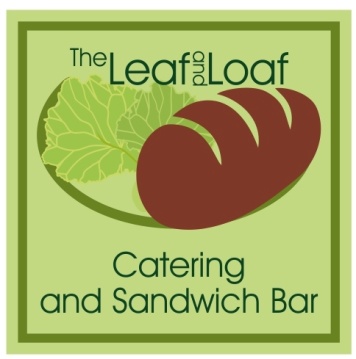 Light Business Buffet £5.50 per headSelection of filled sandwiches or rolls on white and brown bread with meat, seafood and vegetarian fillings, with salad garnish. Wraps are also available.Fresh fruit platter (minimum of 20+ people) or individual pieces of fruit__________________________________________________________________________________________Crisps (GF available)__________________________________________________________________________________________Cake Selection (GF available)__________________________________________________________________________________________Also available for an extra charge on all of our buffets:Salmon, beef or prawn sandwich fillingsExtra savoury itemsFresh fruit platterExtra cakes Cheese platter with crackers and chutney (minimum of 12 people)Please ask for more detailsAll dietary requirements can be catered for including gluten, soya and dairy freeSmall Finger Buffet £6.80 per head Selection of filled sandwiches or rolls on white and brown bread with meat, seafood and vegetarian fillings, with salad garnish. Wraps are also available.Choose Three from the following options:-Freshly baked Sausage RollsMini Beef PastiesFreshly baked Cheese and Onion Rolls (v)Quiche (v) or Assorted Mini Quiches (v) Breaded Mozzarella Sticks and dip (v)Chicken Goujons and dipsGala / Pork Pie or Mini Pork PiesScotch EggsEthnic Platter (spring rolls, samosas, bhajis, pakoras ) and dips (v)Crisps (GF available)Homemade Coleslaw/Potato Salad (v) (GF______________________________________________________________________________________Fresh Fruit Platter (minimum of 20+ people) or individual pieces of fruitCake Selection (GF available)Medium Finger Buffet £7.60 per head Selection of filled sandwiches or rolls on white and brown bread with meat, seafood and vegetarian fillings, with salad garnish. Wraps are also available.Choose Three from the following options:-Freshly baked Sausage Rolls Mini Beef PastiesFreshly baked Cheese and Onion Rolls (v)Quiche (v) or Assorted Mini Quiches (v)Breaded Mozzarella Sticks and dip (v)Chicken Goujons and dipsGala Pie / Pork Pie or Mini Pork PiesScotch EggsEthnic Platter (spring rolls, samosas, bhajis, pakoras) and dips (v)Homemade Coleslaw/Potato Salad (v) (GF)______________________________________________________________________________________Crisps (GF available)Choose One from the following:-   one or more may be chosen if having a larger buffet  (to be discussed prior to booking )  A minimum buffet of 12 people. Chocolate Fudge         Assorted mini cake platter        Lemon drizzle tray bake     Chocolate mud tray bake                                              Chocolate brownie tray bake  (GF)Large Finger Buffet £8.50 per headSelection of filled sandwiches or rolls on white and brown bread with meat, seafood and vegetarian fillings, with salad garnish. Wraps are also available.Choose Five from the following options:-                                                                                                                        _______________________________________________________________________________________Choose One from the following: -     one or more may be chosen if having a larger buffet (to be discussed prior to booking)   A minimum buffet of 12 people.Chocolate Fudge          Assorted mini cakes platter        Chocolate mud tray bake                                 Chocolate brownie tray bake  (GF)          Lemon drizzle tray bake                                                    The Leaf and Loaf is committed to providing high quality catering at a cost effective price. There is a menu that clients can choose from to design their menus based on what they feel will be best received at their function. Individual tastes and preferences are catered for without compromising the quality of the food. The buffet prices vary depending on what size of buffet you require. The sandwich and sundry items are priced per head making it easy for clients to choose an option which suits their budgets.Delivery and extras.Buffets are a minimum of 6 people. Plates and napkins are not included but can be added for an extra charge.A charge will incur for lost or damaged serving plates.Should you wish to make a booking or discuss our menus further, please do not hesitate to contact Sharon Davison at The Leaf and Loaf. All buffets can be tailored to suit your personal requirements.All dietary requirements can be catered for. Please ask for more details. 01773 740222 / 07949335864theleafandloaf100@gmail.com www.theleafandloaf.ukFreshly baked Sausage Rolls Homemade Coleslaw / Potato Salad (v) (GF)Crisps (GF available)Mini Beef PastiesBreaded Mozzarella Sticks and dip (v)Crudités Platter and DipsFreshly baked Cheese and Onion Rolls (v)Gala Pie / Pork Pie or Mini Pork PiesQuiche (v) or Assorted Mini Quiches (v)Scotch EggsChicken Goujons and dipsEthnic Platter (spring rolls, samosas, bhajis, pakoras) and dips (v)